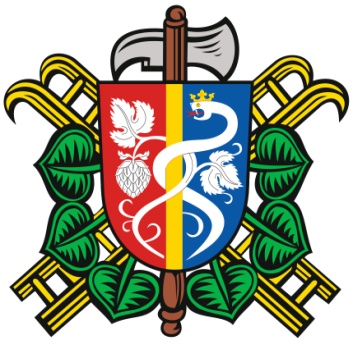 Zápis z jednání výboru SDH Očihov konané dne 18.3.2015Přítomnost dle PL.JPO VRgistrace recyklujte s hasičiZábava stavění májeEvidence činnostiSněm delegátůSH ČMS jedná o budoucnosti JPO V, které nemají moc možností dostat se aktivně k zásahům. Proto se uvažuje o možnosti z nich vytvořit jednotky předurčené k ochraně obyvatelstva.  S předurčením jednotek se budou aktivně jednotky i technicky dovybavovat.Recyklujte s hasiči – registrace v programu byla dokončena, byly dodány bagy na drobný elektromateriál.V. Braniš navrhl uspořádat májovou zábavu v den 70. výročí osvobození  ČSR ,8.5.2015, nikoli v den stavění máje 30.4.2015. Výbor odsouhlasil zachování původního termínu 30.4.2015.Evidence činnosti – v garáži bude umístěn sešit, do kterého se bude evidovat všechna činnost včetně kondičních jízd – důvodem jsou data, která se uvádí v ročním hlášení o činnosti na OSH Louny. Uvádět se bude:  datum, popis činnosti, počet zůčastněných, počet odpracovaných hodin. Měsíční zpracování bude provádět starosta sboru.V sobotu 21.3 2015 se koná ve Slavětíně sněm delegátů SDH, na kterém bude provedena volba výboru OSH Louny.zapsal: Václav Braniš